INDICAÇÃO Nº 4429/2017Sugere ao Poder Executivo Municipal e aos órgãos competentes, reforma na sinalização de solo na Rua França, próximo ao número 47 na esquina com a Rua Holanda no bairro Jardim das Palmeiras. Excelentíssimo Senhor Prefeito Municipal, Nos termos do Art. 108 do Regimento Interno desta Casa de Leis, dirijo-me a Vossa Excelência para sugerir que, por intermédio do Setor competente, seja realizada a reforma na sinalização de solo na Rua França, próximo ao número 47 na esquina com a Rua Holanda no bairro Jardim das Palmeiras, neste município. Justificativa:Munícipes procuraram este vereador cobrando providências no sentido de proceder com a reforma na pintura da sinalização de “PARE” e demais sinalizações de solo na via acima mencionada, para maior segurança e bem estar dos moradores.Palácio 15 de Junho - Plenário Dr. Tancredo Neves, 11 de maio de 2017.Antonio Carlos RibeiroCarlão Motorista-vereador-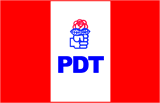 